«ЗВЁЗДНЫЙ  ДЕСАНТ»Спортивно-познавательный досуг(посвящённый Дню космонавтики)Инструктор по физкультуре МДОАУ «Детский сад №124 «Василёк» г.Орска»Власова А.А.Цели:Образовательные. Закреплять знания о космосе, космическом пространстве, планетах; развивать счетные навыки в пределах 10; формировать умение группировать предметы по указанным признакам; упражнять в прыжках на фитболах, метании  в вертикальную цель, равновесии; развивать координацию движений и вестибулярный аппарат.Развивающие. Продолжать развивать слуховое внимание, память; закреплять умение отвечать полным предложением, грамматически правильно его оформлять; активизировать предметный словарь (пассивный, активный) по теме «Космос».Воспитательные. Воспитывать уважение к труду людей, работа которых связана с освоением космоса.Ход досуга:Инструктор:Здравствуйте, ребята!  Вы любите заниматься спортом? (Ответы.) Какие виды спорта вы знаете?Дети: Футбол, хоккей, плавание…Инструктор: Молодцы! Я хочу предложить вам посмотреть космическую передачу. Согласны? (Ответы.) Тогда давайте представим, что перед вами огромный волшебный космический телевизор. Он волшебный, потому что вы не только увидите героев передач, но и сможете с ними поговорить. Итак, спортивно-познавательная передача начинается! Встречаем наших будущих космонавтов! (Дети входят в зал под музыку). Инструктор:Я знаю, вы хотите полететь в космос. Сегодня я получила необычный  конверт, но еще не открывала его. (Показывает большой серебристый конверт с изображенной на нем серебристой ракеты) давайте посмотрим, что в нем. (Вскрывает конверт.) Ребята, да здесь приглашение! (Читает.) вас приглашают совершить космическое  путешествие, побывать на планетах Солнечной системы! Хотите стать космическими путешественниками?Дети: Хотим!Инструктор: Тогда я проверю ваши знания – без них в путешествии никак нельзя. Итак, внимательно слушайте мои вопросы.-Что такое космос?Дети: Это огромное пространство. Это звезды, кометы, меридианы, метеориты, планеты.Инструктор: Как называется планета, на которой мы живем?Дети: Земля.Инструктор: Как еще её называют?Дети: Её называют «голубой планетой», потому что на Земле много воды.Инструктор: Как называется спутник Земли? Что вы знаете о нем?Дети: Луна – спутник Земли. На луне нет воздуха, воды, растений, животных. Она покрыта космической пылью, на ней много кратеров.Инструктор: Солнце – это звезда или планета?Дети: Звезда.Инструктор: Чтобы полететь в космос, какая необходима одежда?Дети: Скафандр, перчатки, специальная обувь.Инструктор:Кто был первым русским космонавтом?Дети: Юрий Гагарин.Инструктор: Кто еще летал в космос, кроме человека?Дети: Собаки: Белка и Стрелка.Инструктор:  Как вы думаете, какими качествами  должны обладать космонавты?Дети: Космонавты должны быть смелыми, отважными, умными, быстрыми, осторожными, внимательными, здоровыми.Инструктор:Правильно! Космонавты обязательно должны быть здоровыми. Перед полетом они много тренируются. А вы знаете, как называется тренажер, на котором проходят подготовку космонавты?Дети: Центрифуга.Инструктор: А что ещё делают космонавты, когда готовятся к полету?Дети: Спускаются под воду, проводят испытания.Инструктор:Молодцы! Итак, отправляемся на космодром, где происходит запуск ракет. А по дороге будем готовиться к полёту, и выполнять упражнения, ведь в космосе надо быть крепкими и сильными.Дети выполняют  движения по показу инструктора.Инструктор:Ну, вот мы и прибыли на космодром.На экране – космодром. Детей встречает руководитель полета.Руководитель полета (педагог):Здравствуйте, ребята!Дети: Здравствуйте!На экране – Центр управления полётами.Руководитель полета:Вы получили путевку-приглашение для полета в космос?Дети: Да!Руководитель полета:Из Центра управления полетами поступило указание набрать команду ребят в звездный десант. И мы подумали, что этой командой можете быть вы. Вы крепкие, спортивные ребята. Но хочу вас спросить: знаете ли вы, что в космическом пространстве важно быть очень дружными и добрыми? Ведь кому-то в пути может понадобиться помощь. Что вы знаете о дружбе?Дети: - Дальний путь, да ближний друг.- Для дружбы нет расстояний.- Для друга ничего не жаль.Руководитель полета:Молодцы! Вижу, вы дружные ребята. А раз так, давайте построим  ракету, и на ней вы полетите в космос.Дети из модулей делают ракету.Руководитель полета:На что похожа ракета?Дети: На домик с иллюминатором.Руководитель полета:Как назовете космический корабль?Дети:  Мы назовем его «Звёздочка».Руководитель полета:И последнее, что нам нужно сделать перед полетом, - это составить схему маршрута нашего полета.На стене висит нарисованный на ватмане макет Солнечной системы без планет. Дети получают задание: приклеить каждую планету на свою орбиту.Руководитель полета: Вы отлично справились с заданием, молодцы! Пора отправляться в космическое путешествие. С вами полетит наш помощник Звездочет.Появляется Звездочет (переодетый ребенок)Звездочет: Здравствуйте, ребята! Возьмёте меня с собой?Дети. Конечно!Руководитель полета:Экипажу приготовиться к полету!Звездочет и дети встают за  ракетой.Дети.Ждет нас быстрая ракетаДля прогулок по планетам!Руководитель полета:Взлет разрешаю! Чтобы ракета летела быстрее, нужен ветер. Давайте на протяжении всего полета ракеты руками имитировать движение ветра.Звучит музыка, включается звездный шар. На экране – звездное небо.Звездочет (бежит по кругу вместе с детьми, затем  делает остановку). Ребята, давайте передадим привет детям, которые остались на Земле, и предложим им  решить космические задачи.Дети передают привет.Звездочет:Вам нужно посчитать расстояние между  планетами и Солнцем в космических единицах.Звездочет раздает ракеты-примеры детям (в пределах 10). На ракете написан  пример, например:  «8 - 1 =?» Дети по очереди читают его.Звездочет: Идем  на посадку! (Остановка.  Дети выходят из  ракеты.)  И вот мы на месте.Детей встречает инопланетянин.Инопланетянин:Здравствуйте, ребята!Дети. Здравствуйте!Инопланетянин: (взрослый) Я буду вашим экскурсоводом в космическом пространстве. Перед тем как отправиться в путешествие, задам вопрос: вы умеете фантазировать? Умеете оказывать помощь?Дети. Умеем!Инопланетянин:Хорошо! Это вам пригодится. Отправляемся путешествовать по космическим просторам!Звездочет:А я лечу обратно и буду ждать вас на Земле. Ничего не бойтесь! До встречи!Уходит. Звучит музыка. Включается звездный шар. На экране - звездное небо. Под музыку дети выполняют бег с заданиями.Инопланетянин: Внимание! Приближаемся к планете Меркурий!На экране - Меркурий.Инопланетянин:Идем на посадку!Меркурий: (ребенок)Здравствуйте! Я житель планеты Меркурий. Рад вас видеть! Вы прилетели на нашу планету, чтобы больше узнать о ней?Дети. Да!Меркурий:Я расскажу, но сначала хочу узнать, что сами вы знаете о планете Меркурий.Дети. Меркурий - ближайшая к Солнцу планета и наименьшая планета Солнечной системы. У Меркурия нет спутников.Меркурий:Молодцы! Хочу кое-что добавить. Моя планета - самая быстрая в Солнечной системе. Днем на планете жарко, а ночью бывает ледяной дождь. А вчера на мою планету упало много метеоритов. И я хочу попросить вас помочь мне убрать их. Поможете?Дети. Поможем!Проводится эстафета «Метеорит» с большими мячами. В конце эстафеты Меркурий благодарит детей и желает им счастливого пути.Инопланетянин:Молодцы, справились с заданием! Наше путешествие продолжается. Берем курс на Венеру!Дети.Ждет нас быстрая ракетаДля прогулок по планетам!Звучит музыка, дети выполняют бег с заданиями. Включается звездный шар. На экране - звездное небо.Инопланетянин:Мы прибыли на планету Венера.На экране - Венера.Венера: (ребенок)Здравствуйте, ребята!Дети. Здравствуйте!Венера:Я жительница планеты Венера. Моя планета - самая яркая из всех и сияет голубоватым светом. Ребята, а что вы знаете о моей планете?Дети: Планета находится рядом с Солнцем, она близка по размеру к Земле. Это самая горячая планета. Окружена плотной атмосферой, богатой углекислым газом.Венера. Молодцы!Инопланетянин.:Ваш ответ мне тоже понравился. Но, чтобы продолжить космическое путешествие, вам нужно справиться с картинками-головоломками. Составьте картинку по образцу из частей.Дети составляют картинки-головоломки. Собирают макеты планет.Инопланетянин и Венера:Молодцы, ребята, справились с заданием! Наше путешествие продолжается. Прошу занять свои места в ракете! Дети.Ждет нас быстрая ракета Для прогулок по планетамИнопланетянин:Беpeм курс на Марс!Звучит музыка, дети выполняют бег с заданиями. Включается звездный шар. На экране звездное небо.Инопланетянин: Мы приближаемся к очередной планете.На экране - Марс. Появляется Maрсианин.Марсианин: (ребенок)Здравствуйте, ребята! Я  житель планеты Марс. Вы знаете, как нашу планету называли раньше? Дети. Планетой войны. Марсианин:Верно! На моей планете большое количество железа, и она покрыта  красно-оранжевым песком. А что еще вы знаете о моей планете?Дети. Она находится на четвертой от Солнца орбите. На ее поверхности  есть вулканы, самый большой из которых  называется Олимп.Марсианин:Правильно, вы хорошо о моей планете рассказали! Прилетайте ещё ко мне в гости, я буду вас ждать! Дети. Хорошо, прилетим! Инопланетянин: А наше  путешествие продолжается! Дети.Ждет нас быстрая ракета Для прогулок по планетам! Инопланетянин.: Берем  курс на следующую планету!Звучит музыка, дети выполняют бег с заданиями. Включается звездный шар. На экране звездное небо. Появляется Юпитер.Юпитер: (ребенок) Здравствуйте, ребята! Как вы думаете, на какую планету вы прилетели?Дети смотрят на экран.Дети. На Юпитер.Юпитер: Молодцы! А вы с какой планеты?Дети. Мы с планеты Земля.Юпитер:Я хорошо знаю вашу планету. А что вы знаете о моей  планете?Дети. Это самая большая планета в Солнечной системе. В два с половиной раза массивнее всех планет, вместе взятых. Состоит из жидкости и газа. У Юпитера 65 спутников.Юпитер. Правильно,  одна Земля может поместиться  внутри меня  1300 раз!Инопланетянин:Но как у вас здесь сыро! Кругом  вода и слякоть!  Ребята, давайте наденем наши планетоходы, и нам  станет легче ходить по планете.Дети играют.Инопланетянин:Вот мы и попутешествовали по планете Юпитер. А наше путешествие продолжается! Дети. До свидания! Машут рукой Юпитеру.Юпитер. До свидания!Дети.Ждет нас быстрая ракетаДля прогулок по планетам!Инопланетянин: Берем курс на Сатурн!Звучит музыка, дети выполняют бег с заданиями.  Включается звездный шар. На экране – звездное небо. Появляется Сатурн.турн.Сатурн: (ребенок)Здравствуйте, ребята! Вы прилетели на Сатурн.  Видите, какая особенная планета,  красивая! Что вы знаете о ней? Дети.   Она находится на шестой, от Солнца орбите.  Вокруг планеты есть кольца. Поверхность ее состоит из жидкости и газа. Сатурн окружают кольца. Сатурн:Давайте разомнемся! Разделимся на две команды и побросаем камешки в космические кратеры.Проводится эстафета «Снайперы».Сатурн:Ах, какая теперь на планете чистота! Спасибо!Инопланетянин:Haм пора продолжить путешествие!Раздается звонок спутникового телефона.Инопланетянин:Ребята! Поступили сигналы с планеты Уран. По погодным условиям она не может нас принять. Поэтому мы летим к Нептуну. Приготовиться к полету! Курс - на Нептун! Дети. Ждет нас быстрая ракета Для прогулок по планетам! Звучит музыка, дети выполняют бег с заданиями. Включается звездный шар. На экране - звездное небо.Инопланетянин: Мы приближаемся к Нептуну! Приготовиться к выходу из космического корабля!Нептун: (ребенок) Здравствуйте, ребята! Я житель планеты Нептун. Посмотрите, какая гигантская наша планета. Вы ведь слышали о ней?Дети. Да, слышали! Нептун:Ну-ка, расскажите о ней! Дети. Планета находится на восьмой от Солнца орбите. Поверхность состоит из жидкости и газа. Планета имеет форму шара. Нептун хотя и немного меньше Урана, но более массивен. Он излучает больше внутреннего тепла, но не так много, как Юпитер или Сатурн.Нептун:Молодцы! У вас хорошие знания. А вы умеете отгадывать загадки? Дети. Умеем!Инструктор: Вот это я сейчас мы и  проверим. Если вы правильно отгадаете, то на экране появится картинка-отгадка. Чтобы глаз вооружить И со звездами дружить, Млечный Путь увидеть чтоб. Нужен мощный...                              Телескоп. Телескопом сотни лет Изучают жизнь планет. Нам расскажет обо всем Умный дядя...                       Астроном. Астроном - он звездочет. Знает все наперечет! Только лучше всех видна В небе полная...                         Луна. До Луны не может птица Долететь и прилуниться, Но зато умеет это Делать быстрая...                            Ракета. У ракеты есть водитель, Невесомости любитель. По-английски: «астронавт», А по-русски...                         Космонавт.Нептун: Какие вы молодцы! Ни разу не ошиблись! Прилетайте на нашу планету еще. Будем рады видеть вас!Инопланетянин: Ребята, а теперь нас ждет самая далекая планета - Плутон. Время не ждет. Все по местам!Нептун. Счастливого пути!Инопланетянин: Берем курс на планету Плутон!Дети (хором).Ждет нас быстрая ракетаДля прогулок по планетам!Звучит музыка, дети выполняют бег с заданиями. Включается звездный шар. На экране - звездное небо.Инопланетянин:Мы приближаемся! Приготовиться к выходу из космического корабля! Ребята, жители этой планеты передвигаются только на плутоноболах. Вижу, они вам их оставили, чтобы вы тоже смогли попутешествовать по планете Плутон, самой маленькой  планете. Как вы думаете холодная эта планета или теплая?Дети. Это очень холодная планета.Инопланетянин: Как вы думаете почему?Дети. Планета находится очень далеко от Солнца.Инопланетянин.:Правильно! А теперь путешествуем по планете на плутоноболах.Дети прыгают на фитболах.Инопланетянин:Понравилось вам путешествовать по планете Плутон?Дети. Понравилось!Инопланетянин.:А наш полет продолжается. Время путешествия подошло к концу. Мы возвращаемся на вашу планету Земля. Вы многое повидали на своем пути, проявили сноровку и ловкость, познакомились с жителями других планет, помогли, кому нужна была помощь. Пора возвращаться домой! На прощание хочу вам подарить на память звезду, чтобы вы не забывали о путешествии. (Дарит шары-звезды на память о космическом полете.) Приготовиться к полету! Полетели!Звучит музыка, дети выполняют бег с заданиями. Включается звездный шар. На экране - планета Земля. На Земле их встречают руководитель полета, Звездочет, воспитатель. Звучит торжественная музыка, в зале дети хлопают в ладоши.Руководитель полета: Мы рады видеть вас! С возвращением на планету Земля! Вам понравилось космическое путешествие?Дети. Да!Инструктор: А на каких планетах вы бывали?Дети.По порядку все планетыНазовет любой из вас:Раз - Меркурий,Два - Венера,Три - Земля,Четыре - Марс.Пять - Юпитер,Шесть - Сатурн,Семь - Уран,За ним - Нептун.Он восьмым идет по счету.А за ним уже потомИ девятая планетаПод названием Плутон.Звездочет: Молодцы! Я знаю, что вы показали себя смелыми, сильными и дружными ребятами. Таким был первый космонавт Юрий Гагарин.На экране - портрет Ю. Гагарина.Руководитель полета:Я уверена, когда вы станете взрослыми, кто-нибудь из вас окажется в отряде космонавтов.Инструктор: (обращается к инопланетянину). А вас мы приглашаем совершить экскурсию по детскому саду. И вы увидите, как наши дети готовятся к тому, чтобы стать космонавтами.Инопланетянин.:Спасибо! Очень интересно будет посмотреть!Дети вместе с инопланетянином отправляются на экскурсию по детскому саду. Под космическую музыку все выходят из зала.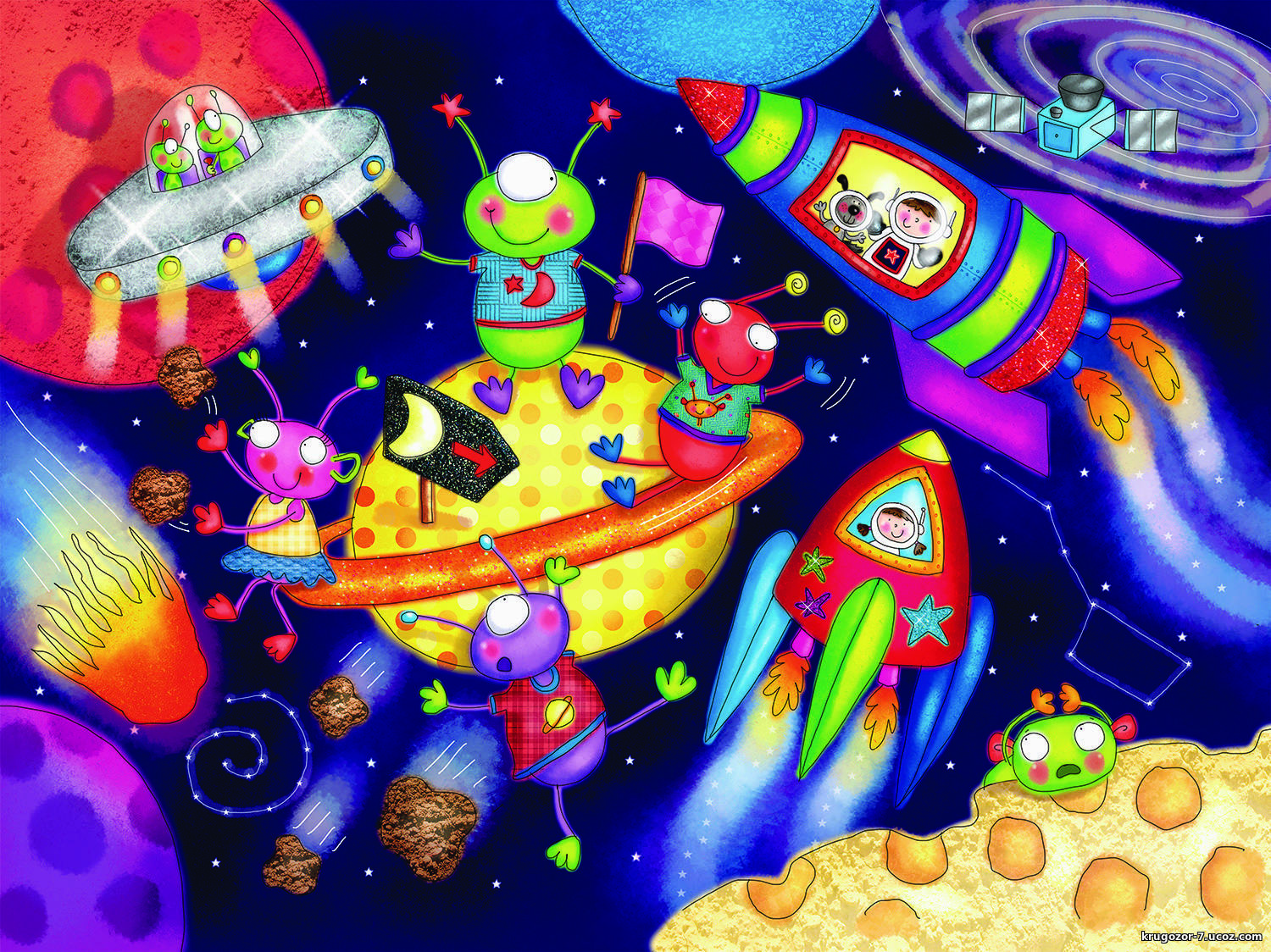 